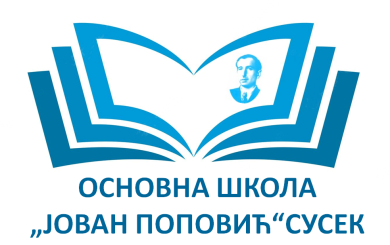 Распоред писаних  провера у комбинованом одељењу 1. И 3.разреду у Лугу за 2.пол. школске 2023-2024.године2/02Недеља у месецу4/02Недеља у месецу5/02 - 1/03Недеља у месецу2/03Недеља у месецу3/03Недеља у месецу4/03Недеља у месецу5/03Недеља у месецу2/04Недеља у месецу3/04Недеља у месецу2/05Недеља у месецу3/05Недеља у месецу4/05Недеља у месецу2/06Недеља у месецу3/06Недеља у месецуПРЕДМЕТГРУПАВРСТАСАДРЖАЈ РАДАДАТУМДОДАОИЗМЕНИООЦЕЊЕНОЕнглески језик (1. страни језик)
III разред основне школе-контролни задатакReview 2 (вокабулар,...8. 2. 2024.М. Шешлија
9. 2. 2024. 13:06—3/3Математика
III разред основне школе-контролни задатакSčítanie a odčítanie...9. 2. 2024.М. Бађонски
22. 2. 2024. 06:47М. Бађонски
2. 3. 2024. 07:423/3ПРЕДМЕТГРУПАВРСТАСАДРЖАЈ РАДАДАТУМДОДАОИЗМЕНИООЦЕЊЕНОПрирода и друштво
III разред основне школе-контролни задатакVoda, vzduch, mater...21. 2. 2024.М. Бађонски
22. 2. 2024. 06:56—3/3ПРЕДМЕТГРУПАВРСТАСАДРЖАЈ РАДАДАТУМДОДАОИЗМЕНИООЦЕЊЕНОСловачки језик - Матерњи језик
III разред основне школе-контролни задатакVlastné a všeobecné...27. 2. 2024.М. Бађонски
29. 2. 2024. 07:17—3/3Математика
I разред основне школе-контролни задатакČisla do 2029. 2. 2024.М. Бађонски
29. 2. 2024. 07:26—0/4ПРЕДМЕТГРУПАВРСТАСАДРЖАЈ РАДАДАТУМДОДАОИЗМЕНИООЦЕЊЕНОСловачки језик - Матерњи језик
III разред основне школе-писмени задатакMoja mama. - Moja ma...7. 3. 2024.М. Бађонски
2. 3. 2024. 07:51—0/3ПРЕДМЕТГРУПАВРСТАСАДРЖАЈ РАДАДАТУМДОДАОИЗМЕНИООЦЕЊЕНОСловачки језик - Матерњи језик
I разред основне школе-контролни задатакVeta - slovo. - Reče...12. 3. 2024.М. Бађонски
2. 3. 2024. 08:12—0/4Свет око нас
I разред основне школе-контролни задатакNeživá príroda. - Ne...13. 3. 2024.М. Бађонски
2. 3. 2024. 08:18—0/4ПРЕДМЕТГРУПАВРСТАСАДРЖАЈ РАДАДАТУМДОДАОИЗМЕНИООЦЕЊЕНОМатематика
III разред основне школе-контролни задатакNásobenie a delenie....20. 3. 2024.М. Бађонски
2. 3. 2024. 07:40М. Бађонски
2. 3. 2024. 07:490/3ПРЕДМЕТГРУПАВРСТАСАДРЖАЈ РАДАДАТУМДОДАОИЗМЕНИООЦЕЊЕНОПрирода и друштво
III разред основне школе-контролни задатакPohib, svetlo, zvuk....25. 3. 2024.М. Бађонски
2. 3. 2024. 08:00—0/3Математика
I разред основне школе-контролни задатакSčítanie a odčítanie...27. 3. 2024.М. Бађонски
2. 3. 2024. 08:05—0/4ПРЕДМЕТГРУПАВРСТАСАДРЖАЈ РАДАДАТУМДОДАОИЗМЕНИООЦЕЊЕНОМатематика
I разред основне школе-контролни задатакSčítanie a odčítanie...12. 4. 2024.М. Бађонски
2. 3. 2024. 08:07—0/4ПРЕДМЕТГРУПАВРСТАСАДРЖАЈ РАДАДАТУМДОДАОИЗМЕНИООЦЕЊЕНОСловачки језик - Матерњи језик
III разред основне школе-контролни задатакPrídavné mená - Prid...17. 4. 2024.М. Бађонски
2. 3. 2024. 07:53М. Бађонски
2. 3. 2024. 07:530/3Математика
III разред основне школе-контролни задатакRovnice a nerovnice....18. 4. 2024.М. Бађонски
2. 3. 2024. 07:44М. Бађонски
2. 3. 2024. 07:490/3ПРЕДМЕТГРУПАВРСТАСАДРЖАЈ РАДАДАТУМДОДАОИЗМЕНИООЦЕЊЕНОСловачки језик - Матерњи језик
III разред основне школе-писмена вежбаOpis textu. - Opis t...9. 5. 2024.М. Бађонски
2. 3. 2024. 07:55М. Бађонски
2. 3. 2024. 07:560/3Математика
III разред основне школе-контролни задатакPravouholník, štvore...10. 5. 2024.М. Бађонски
2. 3. 2024. 07:46М. Бађонски
2. 3. 2024. 07:470/3ПРЕДМЕТГРУПАВРСТАСАДРЖАЈ РАДАДАТУМДОДАОИЗМЕНИООЦЕЊЕНОСвет око нас
I разред основне школе-контролни задатакČlovek, časť prírody...15. 5. 2024.М. Бађонски
2. 3. 2024. 08:20—0/4ПРЕДМЕТГРУПАВРСТАСАДРЖАЈ РАДАДАТУМДОДАОИЗМЕНИООЦЕЊЕНОСловачки језик - Матерњи језик
I разред основне школе-контролни задатакVeľké začiatočné pís...20. 5. 2024.М. Бађонски
2. 3. 2024. 08:16—0/4Математика
I разред основне школе-контролни задатакSčítanie a odčítanie...21. 5. 2024.М. Бађонски
2. 3. 2024. 08:08—0/4ПРЕДМЕТГРУПАВРСТАСАДРЖАЈ РАДАДАТУМДОДАОИЗМЕНИООЦЕЊЕНОСловачки језик - Матерњи језик
I разред основне школе-контролни задатакRočná previerka. - G...7. 6. 2024.М. Бађонски
2. 3. 2024. 08:17—0/4ПРЕДМЕТГРУПАВРСТАСАДРЖАЈ РАДАДАТУМДОДАОИЗМЕНИООЦЕЊЕНОПрирода и друштво
III разред основне школе-контролни задатакŽivotné spoločenstvá...10. 6. 2024.М. Бађонски
2. 3. 2024. 08:02—0/3Словачки језик - Матерњи језик
III разред основне школе-контролни задатакVlastná priama reč....11. 6. 2024.М. Бађонски
2. 3. 2024. 07:57—0/3Математика
I разред основне школе-контролни задатакRočé opakovanie látk...12. 6. 2024.М. Бађонски
2. 3. 2024. 08:10—0/4Математика
III разред основне школе-контролни задатакZlomky- Razlomci12. 6. 2024.М. Бађонски
2. 3. 2024. 07:47—0/3